Odstoupení od Kupní smlouvy(do 14 dní od převzetí zboží)Informace o prodávajícím:Ekohas. s r.o. (Internetový obchod www.ekohas.cz)	Zapsaná u Krajského soudu v BrněSe sídlem: Blatnická 4219/4					oddíl C, vložka 80778	     628 00   BrnoIČ: 02270480, DIČ: CZ 02270480     Informace o spotřebiteli (kupujícím):Informace o zakoupeném zboží:„V souladu s § 1829 zákona č. 89/2012 občanského zákoníku tímto odstupuji od smlouvy (ze dne a s číslem smlouvy výše uvedené) a požaduji vrácení uhrazené částky za zboží a nákladů na dodání zboží z internetového obchodu na výše uvedený účet.“ Datum: 						Datum: ………………………………………				………………………………………Podpis kupujícího					Podpis prodávajícího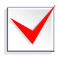 Důvod vrácení zboží: (nepovinné, bude zohledněno při řešení)  Zboží je nefunkční Zboží mi nevyhovuje, nelíbí se mi Zboží neodpovídá uvedenému popisu (uveďte prosím, o jaký parametr se jedná): …………………………………………………………………………………………………………… Jiný důvod:………………………………………………………………………………………………………… …………………………………………………………………………………………………………………………Jméno a příjmení:UliceČíslo popisné:MěstoPSČ:TelefonE-mail:E-mail:Bankovní účet číslo:*Typ zboží :Datum zakoupení výrobku:Číslo objednávky:Číslo prodejního dokladu (faktury):